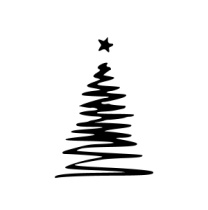 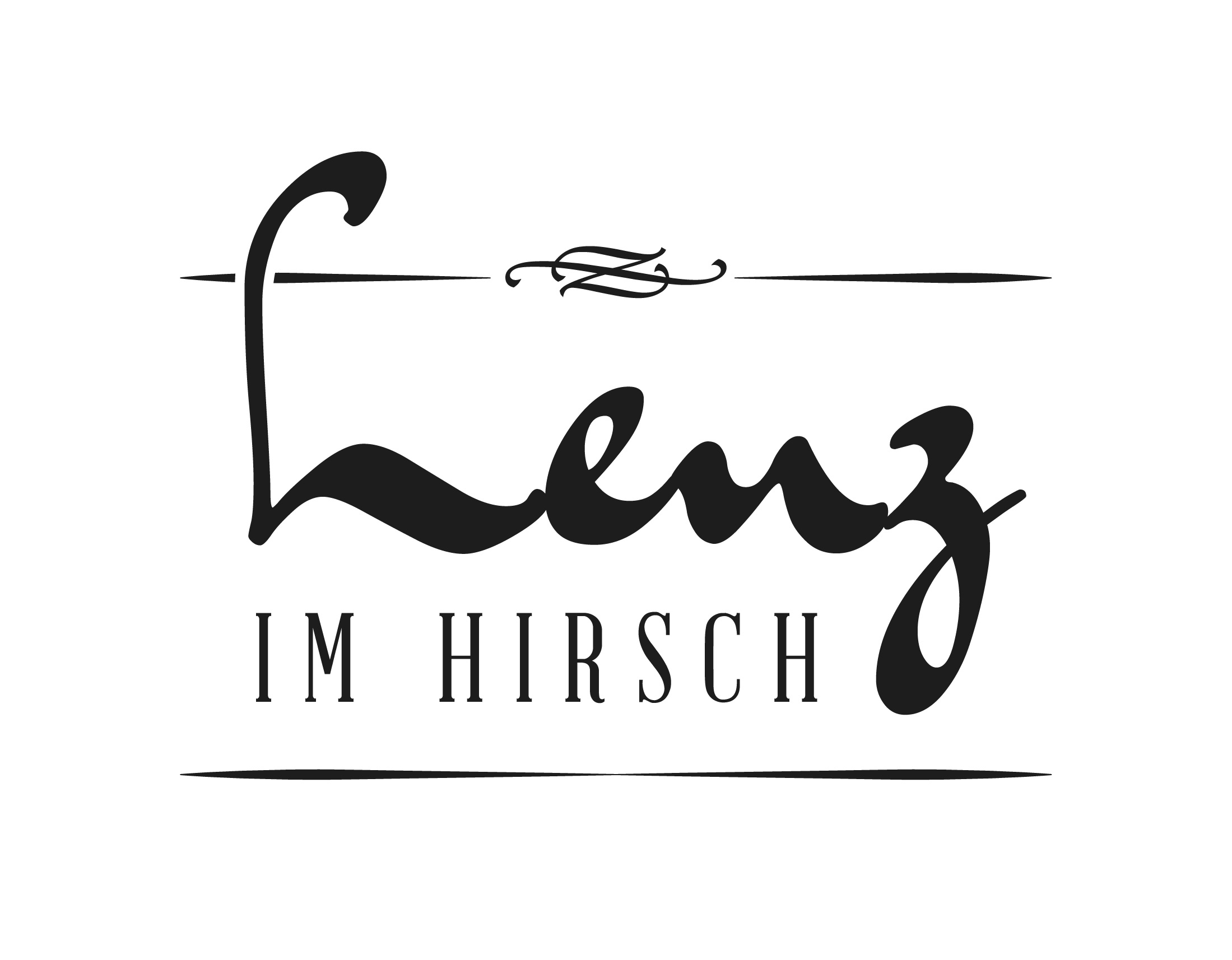 Sämtliche Speisen – vom Brot bis zum Strudelteig –werden von uns hausgemacht und sind ausschließlich aus natürlichen Zutaten hergestellt
________________________________________________________________________      Silvester Menü ´22Gruß aus der Küche*   *   *Kalte Vorspeise                                         Hausgebeizte Lachsforelle | Gelbe Bete - Carpaccio | KresseLachsforelle: Roglmeier, Legau | Gemüse: Biohof Grasser, Aitrang*   *   *Suppe                                               Klare Bouillon vom Rotkraut | Bunte Gemüsestreifen | GrießnockerlGemüse: Biohof Grasser, Aitrang*   *   *Warme Vorspeise                                                                Pastete „Wildragout“ | Preiselbeere | OrangeWild: Heimischer Jäger (über Metzgerei Markus Göppel, Aitrang)*   *   *Hauptgang       Filet vom Allgäuer Weiderind | Karotten-Trio | „Lenzer“ Kartoffelgipfel | ThymianglaceRind: Metzgerei Markus Göppel, Aitrang | Kartoffeln: Martin Euchner, Altenstadt*   *   *Dessert                        Nougatparfait in einer Biskuit – Rolle | Kumquat – Orangen – Ragout | PistazienEier: Biohof Dötz, SulzbergVegetarischGruß aus der Küche*   *   *Kalte Vorspeise                  Ziegenfrischkäse – Mousse | Gelbe Bete - Carpaccio | Honig | Rote BeerenGemüse: Biohof Grasser, Aitrang*   *   *Suppe                                             Klare Bouillon vom Rotkraut | Bunte Gemüsestreifen | GrießnockerlGemüse: Biohof Grasser, Aitrang*   *   *Warme Vorspeise                                Pastete „Gemüsesugo“ | Crème fraîche | Verschiedene KräuterGemüse: Biohof Grasser, Aitrang | Kräuter: aus dem eigenen Garten*   *   *Hauptgang                         Hausgemachte Steinpilz-Ravioli | Kirschtomaten | Kräuterpesto | ParmesanMehl: Dinkelmühle Graf, Tannheim | Eier: Biohof Dötz, Sulzberg*   *   *Dessert                        Nougatparfait in einer Biskuit – Rolle | Kumquat – Orangen – Ragout | PistazienEier: Biohof Dötz, Sulzberg